(*) Profesör ve Doçent kadrosunda bulunanlar UAK’dan doçentlik unvanı aldığı alan, diğer akademik kadrolardaki öğretim elemanları ise çalışma alanlarına uygun olan doçentlik alanını belirtmelidir.KURUM DEĞİŞİKLİĞİ: Akademik Teşvik başvurusunda beyan ettiğim faaliyetlerin bir kısmını başka bir kurumun kadrosunda bulunuyorken gerçekleştirdim ve sonrasında üniversitemiz birimlerinde bir kadroya atanarak görev yapmaya başladım. 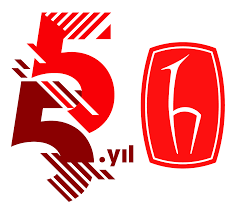 T.C. HACETTEPE ÜNİVERSİTESİAKADEMİK TEŞVİK ÖDENEĞİARAŞTIRMACI KURUM DEĞİŞİKLİĞİ BEYAN FORMUAdı SoyadıKadro UnvanıKadrosunun Bulunduğu BirimiKadrosunun Bulunduğu Bölüm/Program Doçentlik Temel Alanı (*)Eski KurumKadronuzun Bulunduğu KurumEski KurumÜniversite İse Niteliği(    ) Devlet Üniversitesi         (    ) Vakıf ÜniversitesiEski KurumKadronuzun Bulunduğu BirimEski KurumKadro UnvanıYeni KurumKadronuzun Bulunduğu BirimYeni KurumKadro UnvanıYeni KurumKurum Değişiklik TarihiPERSONEL DAİRE BAŞKANLIĞI ONAYIPERSONEL DAİRE BAŞKANLIĞI ONAYIPERSONEL DAİRE BAŞKANLIĞI ONAYIOnaylayan Personel…./…../2024Kaşe ve İmzaOnaylayan Personel…./…../2024Kaşe ve İmzaOnaylayan Personel…./…../2024Kaşe ve İmzaBAŞVURU SAHİBİ BEYANI1 Ocak-31 Aralık 2023 yılına ait tüm faaliyetlerim kapsamında gerçekleştirdiğim Akademik Teşvik Ödeneği başvurusunu ilgili Yönetmelik hükümleri ve Üniversitemizin belirlediği kurallara uygun olarak gerçekleştirdiğimi; sunduğum tüm bilgi ve belgelerin doğru olduğunu, uluslararası etik kurallara aykırı olmadığını ve yapılacak denetimlerde bu hususlara aykırı bir durumun tespit edilmesi halinde ortaya çıkabilecek tüm yasal sorumlulukları üstlendiğimi beyan ederim.  …../……./………İmzaÜnvanı Adı Soyadı